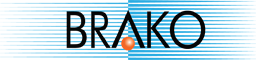 ДПТУ Брако ДОО од Велес има потреба од:Систем инженерРаботни задачи:Активности поврзани со ERP системот во компанијата, постојана надоградба и усовршувањеКонфигурирање, инсталација и одржување на компјутери, сервери и периферни уреди во локална мрежаМониторинг, заштита и надградба на компјутери и сервериДијагностика на хардверски и софтверски проблемиПознавања од електроникаМрежна администрацијаIP телефонија – контрола, пренасочувањаАнализа и контрола на сообраќај во мрежаМенаџирање на содржини и размена на податоци во мрежаПотребно Образование, Вештини и Способности:Завршено Високо бразование од областа на информатиката и компјутерските наукиИскуство со ERP системи (Pantheon би се сметал како предност)Искуство во систем администрација, LAN/WAN инсталација и конфигурирање, routing и switching, мрежна безбедностОдлично познавање на англиски јазикГрафички и веб дизајн се смета како предностКомуникациски вештини и тимска работаПодготвен да учи и да работи со најнова компјутерска технологијаОриентираност кон решавање на проблеми – брзо и ефикасноОдговорност при исполнувањето на обврските;Ефикасно управување со време, приоритети и почитување роковиЧесност и доверливостВозачка дозвола Б категоријаШто нуди работното место:Можност за стекнување знаење и искуство, од долгогодишни членови на тимот на БРАКОАктивно следење на развојот во компјутерската индустрија и негова примена во праксаМожност за посета на семинари и обукиДобар социјален пакетПродолжување по стапките на нашите партнери во задоволување на барањата на купувачите насекаде во светот